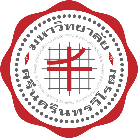 คำแนะนำการประเมินผลงานเพื่อขอเลื่อนระดับตำแหน่งสูงขึ้นของพนักงานมหาวิทยาลัยสายปฏิบัติการกลุ่มประเภทวิชาชีพเฉพาะหรือเชี่ยวชาญเฉพาะ ระดับชำนาญการ 
และกลุ่มประเภททั่วไป ระดับชำนาญงาน ผู้ประเมินตำแหน่งระดับชำนาญงาน และระดับชำนาญการ ได้แก่ คณะกรรมการประจำส่วนงาน ผู้ขอรับการประเมินต้องมีผลการประเมินผลงานไม่ต่ำกว่าระดับ “ดี”๓.   ลักษณะผลงานและเกณฑ์การตัดสินคุณภาพของผลงานที่แสดงความเป็นผู้ชำนาญการหรือ
      ผู้ชำนาญงาน โดยมีเกณฑ์การตัดสินคุณภาพของผลงาน แบ่งออกเป็น ๔ ระดับ๓.๑  ดีเด่น๓.๒  ดีมาก๓.๓  ดี๓.๔  ปรับปรุง
๔.   วิธีการเผยแพร่ของผลงาน เมื่อผลการประเมินผ่านแล้วให้เผยแพร่ผ่านระบบสารสนเทศ
      ของมหาวิทยาลัยลักษณะผลงานและเกณฑ์การตัดสินคุณภาพของผลงานลักษณะผลงานเกณฑ์การตัดสินคุณภาพของผลงาน(๑) แนวคิดในการพัฒนาปรับปรุงงาน หมายถึง ข้อเสนอ แนวคิด วิธีการ วิสัยทัศน์ หรือแผนงานที่นำเสนอ เพื่อพัฒนางานหรือปรับปรุงให้มีประสิทธิภาพ และมีความสอดคล้องกับแผนยุทธศาสตร์ของส่วนงาน/หน่วยงาน โดยสามารถนำไปปฏิบัติได้จริงปรับปรุง หมายถึง คุณภาพไม่ถึงเกณฑ์ระดับคุณภาพสำหรับตำแหน่งที่ขอแต่งตั้งแต่หากมีการปรับปรุงตามข้อคิดเห็นของคณะกรรมการประเมินอาจมีคุณภาพถึงเกณฑ์ระดับคุณภาพสำหรับตำแหน่งที่ขอแต่งตั้งนั้น(๑) แนวคิดในการพัฒนาปรับปรุงงาน หมายถึง ข้อเสนอ แนวคิด วิธีการ วิสัยทัศน์ หรือแผนงานที่นำเสนอ เพื่อพัฒนางานหรือปรับปรุงให้มีประสิทธิภาพ และมีความสอดคล้องกับแผนยุทธศาสตร์ของส่วนงาน/หน่วยงาน โดยสามารถนำไปปฏิบัติได้จริงระดับดี หมายถึง เป็นข้อเสนอ แนวคิด วิธีการ หรือวิสัยทัศน์ ที่ผู้ขอรับประเมินนำเสนอเพื่อพัฒนางานหรือปรับปรุงงานให้มีประสิทธิภาพมากขึ้นสอดคล้องกับแผนยุทธศาสตร์ของส่วนงาน/หน่วยงาน และสามารถนำไปปฏิบัติได้จริง(๑) แนวคิดในการพัฒนาปรับปรุงงาน หมายถึง ข้อเสนอ แนวคิด วิธีการ วิสัยทัศน์ หรือแผนงานที่นำเสนอ เพื่อพัฒนางานหรือปรับปรุงให้มีประสิทธิภาพ และมีความสอดคล้องกับแผนยุทธศาสตร์ของส่วนงาน/หน่วยงาน โดยสามารถนำไปปฏิบัติได้จริงระดับดีมาก หมายถึง ใช้เกณฑ์เดียวกับระดับดี และต้อง ใช้หลักวิชาการเฉพาะทางหรือหลักวิชาชีพเฉพาะด้าน
    ในการปฏิบัติงานที่มีความยุ่งยากเป็นพิเศษจำเป็น
    ต้องมีการตัดสินใจหรือแก้ไขปัญหาในงานที่ปฏิบัติมาก ๒. เป็นประโยชน์ต่อการพัฒนาระบบหรือมาตรฐานของงาน(๑) แนวคิดในการพัฒนาปรับปรุงงาน หมายถึง ข้อเสนอ แนวคิด วิธีการ วิสัยทัศน์ หรือแผนงานที่นำเสนอ เพื่อพัฒนางานหรือปรับปรุงให้มีประสิทธิภาพ และมีความสอดคล้องกับแผนยุทธศาสตร์ของส่วนงาน/หน่วยงาน โดยสามารถนำไปปฏิบัติได้จริงระดับดีเด่น หมายถึง ใช้เกณฑ์เดียวกับระดับดีมาก และต้องมีลักษณะเป็นงานบุกเบิกความรู้ใหม่ในเรื่องใดเรื่องหนึ่ง ๒. มีการกระตุ้นให้เกิดความคิดและค้นคว้าอย่างต่อเนื่อง 
    เป็นที่เชื่อถือและยอมรับในวงวิชาชีพลักษณะผลงานเกณฑ์การตัดสินคุณภาพของผลงาน(๒) ผลงานที่เป็นผลการดำเนินงาน
ที่ผ่านมา หมายถึง ผลงานที่เป็นผลสำเร็จของงานที่เกิดจากการปฏิบัติงานในตำแหน่งหน้าที่ความรับผิดชอบของผู้นั้น ซึ่งอาจไม่จำเป็นต้องมีการจัดทำผลงานชิ้นใหม่เพื่อใช้ในการประเมินโดยเฉพาะ โดยให้นำเสนอในรูปแบบของการสรุปและวิเคราะห์ถึงผลที่เกิดขึ้น เพื่อแสดงถึงความรู้ ความสามารถ และความชำนาญของบุคคล สามารถระบุผลสำเร็จของงาน หรือประโยชน์ที่เกิดจากผลงานดังกล่าวหรือการนำผลงานไปใช้เพื่อแก้ไขปัญหางาน หรือใช้เสริมยุทธศาสตร์ของส่วนงาน/หน่วยงาน โดยมิใช่เพียงการรวบรวมผลงานย้อนหลังปรับปรุง หมายถึง คุณภาพไม่ถึงเกณฑ์ระดับคุณภาพสำหรับตำแหน่งที่ขอแต่งตั้งแต่หากมีการปรับปรุงตามข้อคิดเห็นของคณะกรรมการประเมินอาจมีคุณภาพ
ถึงเกณฑ์ระดับคุณภาพสำหรับตำแหน่งที่ขอแต่งตั้งนั้น(๒) ผลงานที่เป็นผลการดำเนินงาน
ที่ผ่านมา หมายถึง ผลงานที่เป็นผลสำเร็จของงานที่เกิดจากการปฏิบัติงานในตำแหน่งหน้าที่ความรับผิดชอบของผู้นั้น ซึ่งอาจไม่จำเป็นต้องมีการจัดทำผลงานชิ้นใหม่เพื่อใช้ในการประเมินโดยเฉพาะ โดยให้นำเสนอในรูปแบบของการสรุปและวิเคราะห์ถึงผลที่เกิดขึ้น เพื่อแสดงถึงความรู้ ความสามารถ และความชำนาญของบุคคล สามารถระบุผลสำเร็จของงาน หรือประโยชน์ที่เกิดจากผลงานดังกล่าวหรือการนำผลงานไปใช้เพื่อแก้ไขปัญหางาน หรือใช้เสริมยุทธศาสตร์ของส่วนงาน/หน่วยงาน โดยมิใช่เพียงการรวบรวมผลงานย้อนหลังระดับดี หมายถึง เป็นงานที่เกิดจากการปฏิบัติงาน
ในตำแหน่งหน้าที่ความรับผิดชอบของผู้ขอรับการประเมิน มีการสรุปและวิเคราะห์ถึงผลที่เกิดขึ้น โดยแสดงผลสำเร็จของงาน หรือประโยชน์ที่เกิดจากผลงานดังกล่าว หรือการนำผลงานไปใช้เพื่อแก้ไขปัญหางาน หรือใช้เสริมยุทธศาสตร์ส่วนงาน/หน่วยงาน และแสดงถึงความรู้ ความสามารถ และความชำนาญของผู้ขอรับการประเมิน(๒) ผลงานที่เป็นผลการดำเนินงาน
ที่ผ่านมา หมายถึง ผลงานที่เป็นผลสำเร็จของงานที่เกิดจากการปฏิบัติงานในตำแหน่งหน้าที่ความรับผิดชอบของผู้นั้น ซึ่งอาจไม่จำเป็นต้องมีการจัดทำผลงานชิ้นใหม่เพื่อใช้ในการประเมินโดยเฉพาะ โดยให้นำเสนอในรูปแบบของการสรุปและวิเคราะห์ถึงผลที่เกิดขึ้น เพื่อแสดงถึงความรู้ ความสามารถ และความชำนาญของบุคคล สามารถระบุผลสำเร็จของงาน หรือประโยชน์ที่เกิดจากผลงานดังกล่าวหรือการนำผลงานไปใช้เพื่อแก้ไขปัญหางาน หรือใช้เสริมยุทธศาสตร์ของส่วนงาน/หน่วยงาน โดยมิใช่เพียงการรวบรวมผลงานย้อนหลังระดับดีมาก หมายถึง ใช้เกณฑ์เดียวกับระดับดี และต้อง ใช้หลักวิชาการเฉพาะทางหรือหลักวิชาชีพเฉพาะด้านในการปฏิบัติงานที่มีความยุ่งยากเป็นพิเศษจำเป็นต้อง
มีการตัดสินใจหรือแก้ไขปัญหาในงานที่ปฏิบัติมาก เป็นประโยชน์ต่อการพัฒนาระบบหรือมาตรฐานของงาน(๒) ผลงานที่เป็นผลการดำเนินงาน
ที่ผ่านมา หมายถึง ผลงานที่เป็นผลสำเร็จของงานที่เกิดจากการปฏิบัติงานในตำแหน่งหน้าที่ความรับผิดชอบของผู้นั้น ซึ่งอาจไม่จำเป็นต้องมีการจัดทำผลงานชิ้นใหม่เพื่อใช้ในการประเมินโดยเฉพาะ โดยให้นำเสนอในรูปแบบของการสรุปและวิเคราะห์ถึงผลที่เกิดขึ้น เพื่อแสดงถึงความรู้ ความสามารถ และความชำนาญของบุคคล สามารถระบุผลสำเร็จของงาน หรือประโยชน์ที่เกิดจากผลงานดังกล่าวหรือการนำผลงานไปใช้เพื่อแก้ไขปัญหางาน หรือใช้เสริมยุทธศาสตร์ของส่วนงาน/หน่วยงาน โดยมิใช่เพียงการรวบรวมผลงานย้อนหลังระดับดีเด่น หมายถึง ใช้เกณฑ์เดียวกับระดับดีมาก และต้องมีลักษณะเป็นงานบุกเบิกความรู้ใหม่ในเรื่องใดเรื่องหนึ่ง มีการกระตุ้นให้เกิดความคิดและค้นคว้าอย่างต่อเนื่อง เป็นที่เชื่อถือและยอมรับในวงวิชาชีพ